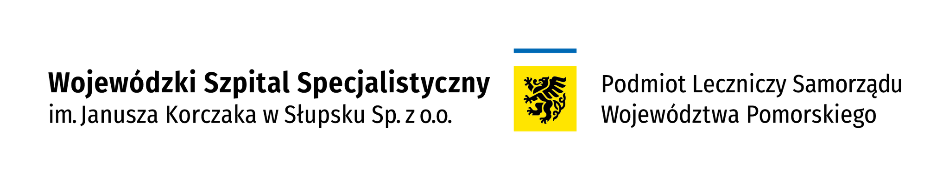 Obowiązuje od 01.11.2022 r.(Uchwała Zarządu z dnia 6/X/2022 z dn. 17 października 2022 r.)*Jeżeli badanie nie jest z zakresu opieki medycznej służącej profilaktyce, zachowaniu, ratowaniu, przywracaniu zdrowia, to cena badania będzie powiększona o należny podatek Vat w wysokości 23%*Cennik dotyczy wyłącznie przypadków , w których przepisy obowiązującego prawa oraz zawarte przez Szpital umowy o wykonanie świadczeń opieki zdrowotnej finansowanych ze środków publicznych dopuszczają udzielanie wymienionych w nich świadczeń za odpłatnością.*W przypadku, gdy udzielenie świadczenia wymaga od pacjenta przeprowadzenia dodatkowych badań, świadczenie to może zostać wykonane po przedłożeniu odpowiedniego dokumentu potwierdzającego ich wykonanie.CENNIKBADANIA Z ZAKRESU CYTOAFEREZY
ADRES, TELEFON, E-MAIL
ul. Hubalczyków 1,
76-200 Słupsktel.59 84 60 390e-mail hematologia @szpital.slupsk.plNAZWA BADANIANAZWA BADANIACENA (ZŁ)Upust krwi – metoda klasyczna360,00Erytroafereza przy udziale separatora komórkowego1 680,00